Enskild överenskommelse – växla sparade semesterdagar till tjänstepensionEnskild överenskommelse om att växla sparade semesterdagar mot en engångsinsättning till tjänstepension. All behandling av personuppgifter kommer att ske i enlighet med dataskyddsförordningen (GDPR). Önskar du ytterligare information om hur dina uppgifter behandlas eller har frågor, kontakta personuppgiftsombudet på KI.Original till payroll@uf.ki.se. Arbetstagaren erhåller en kopia på avtalet efter att arbetsgivaren har e-signerat.Uppdaterad 240119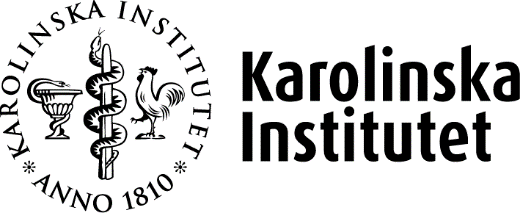 		2024-06-17
Karolinska Institutet och nedanstående person är överens om att växla sparade semesterdagar mot en engångsersättning till tjänstepension.
Namn:      Personnummer:      Institution/enhet:        Arbetstagaren samtycker till att KI behandlar de uppgifter som har lämnatsAntal sparade semesterdagar som ska löneväxlas:       Parterna är överens om att ovanstående antal sparade semesterdagar tillgodoräknas medarbetaren i form av en engångsinsättning till tjänstepensionen.Värdet av en semesterdag beräknas på samma sätt som då semesterdagar byts mot lön, värdet av en sparad semesterdag är 5,09%. Exempel: Medarbetaren har en fast lön på 40 000 kr/månad och vill växla in 20 sparade semesterdagar till tjänstepension: 40 000 kr/månad x 5,09% = 2 036 kr x 20 sparade semesterdagar = 40 720 kronor. Till summan läggs en premie på 4% så att 42 349 kronor inbetalas till den försäkringsgivare du har valt för att administrera din tjänstepension.Underskrifter-------------------------------------                                     ------------------------------------- 
Datum                                                                                            Datum
----------------------------------------------------------------------------          -------------------------------------------------------------------------------    
E-signering medarbetare (tagit del av KI:s regler om löneväxling)               E-signering chef